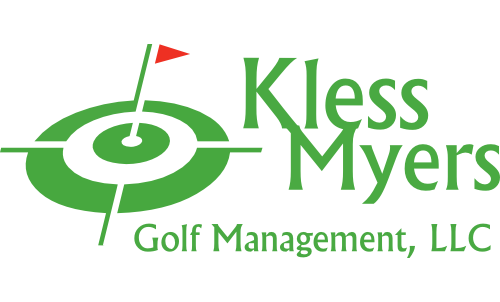 2019 Season Membership ApplicationName:_____________________________________	Address:_______________________________________________________________________________Preferred Phone #: ___________________________	E-Mail: ____________________________________Date of Birth________________________________Membership RatesIndividual	$995.00	$ ___________Senior (62 and above)	$875.00	$ ___________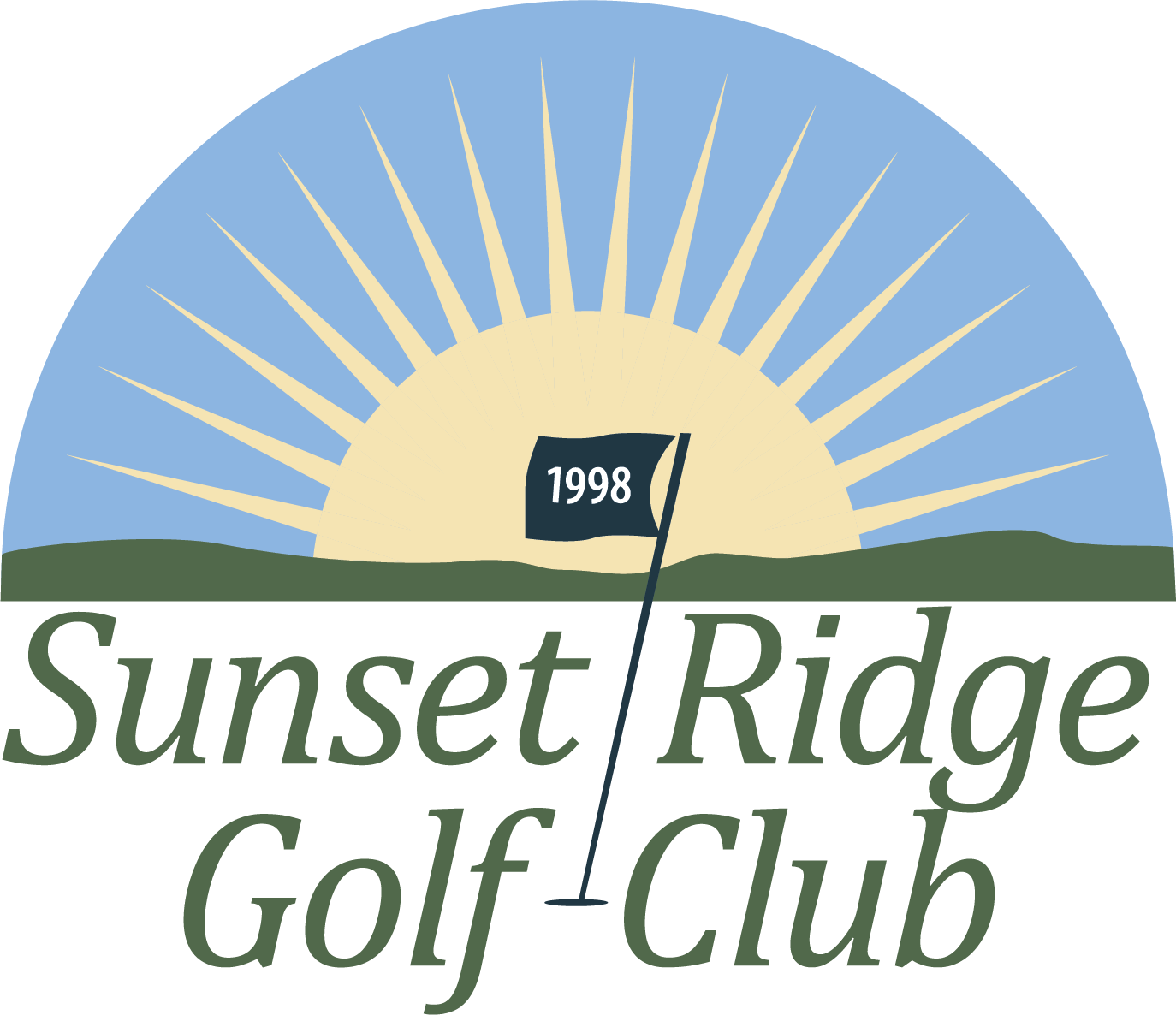 Weekday (non-holiday)	$795.00	$ ___________Senior Weekday (non-holiday)	$675.00	$ ___________Couples (legally recognized union)	$1395.00		$ ___________Senior Couple (both 62 and above)	$1250.00	$ ___________Senior Couple Weekday (both 62+ non-holiday)	$980.00	$ ___________Family (same house, 2 Adult, 2 under 21 add under 21 $125 ea) 	 $1595.00	$ ___________Junior (under 18)	$295.00	$ ___________Young Adult (18-21)	$395.00	$ ___________Executive (22-29)	$695.00	$ ___________Distance Membership (over 30 mins on Google Maps)	$690.00	$ ___________Lifetime Membership- 50 and under	$10,000.00 / $13,500 Family (per above)	$ ___________Lifetime Membership – over 50	$8000.00 / $10,500 Family	$ ___________Lifetime Membership – over 65	$6,500.00 / $8,000 Family	$ ___________Corporate One Hundred – 100 18 hole rounds w/cart	$2,250.00	$ ___________Corporate Fifty – 50 18 Holes rounds w/cart	$1,250.00	$ ___________(must be purchased with a business account – no individuals)	Range Membership	$275.00	$ ___________Single Rider Cart Membership	$575.00 / $475 Weekday non-holiday only	$ ___________Couple Cart Membership	$950.00	$ ___________Seasonal Locker	$70.00	$ ___________GHIN	$25.00	$ ___________		Sub-Total: $ ___________		+2.5% or +5% $ ___________		TOTAL $ ___________Spouse Name (Couple or Family)______________________________________________Additional Family #1__________________Additional Family #2_________________2019 Membership Drive – Refer a new member and receive $100 shop credit (must not have been a member in 2018)